Aşağıdaki tablodaki yer alan eğitimlerden personelinizin ihtiyacı olduğu düşündüğünüz alanları doldurunuz.PERSONEL DAİRESİ BAŞKANLIĞIYÖNETİCİ EĞİTİM İHTİYAÇ ANALİZİ FORMU-2021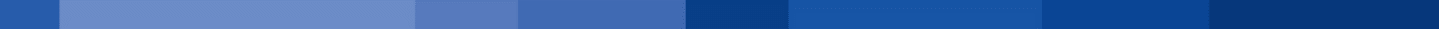 PERSONEL DAİRESİ BAŞKANLIĞIYÖNETİCİ EĞİTİM İHTİYAÇ ANALİZİ FORMU-2021Sayın katılımcı;Bu anket formu, Kurumun misyon, vizyon ve hedeflerinin kurumun insan gücü ile örtüşmesi, idari hizmet ve personel kalitesinin arttırılma çabasına kaynak oluşturulması amacıyla hazırlanmıştır. Formu, size ve daha sonraki eğitim dönemlerine ışık tutacağı bilinci ile eksiksiz doldurmanız gerekmektedir.*Bu form yöneticiler tarafından personellerinin eğitim ihtiyaçları doğrultusunda doldurulmalıdır.(Şube Müdürlüğüne bağlı personellerin Eğitim İhtiyaç Analiz Formları Şube Müdürü tarafından doldurulmalıdır.)Sayın katılımcı;Bu anket formu, Kurumun misyon, vizyon ve hedeflerinin kurumun insan gücü ile örtüşmesi, idari hizmet ve personel kalitesinin arttırılma çabasına kaynak oluşturulması amacıyla hazırlanmıştır. Formu, size ve daha sonraki eğitim dönemlerine ışık tutacağı bilinci ile eksiksiz doldurmanız gerekmektedir.*Bu form yöneticiler tarafından personellerinin eğitim ihtiyaçları doğrultusunda doldurulmalıdır.(Şube Müdürlüğüne bağlı personellerin Eğitim İhtiyaç Analiz Formları Şube Müdürü tarafından doldurulmalıdır.)ADI SOYADI:KADRO UNVANI:BİRİMİ:EĞİTİM DURUMU:SAÜ HİZMET SÜRESİ:KADRO HİZMET SÜRESİ:BİRİMİNİZDE SORUMLU OLDUĞUNUZ AST SAYISI:Eğitim KonusuPersonel Ad-SoyadAile İçi EğitimBağımlılık ve Bağımlılıkla MücadeleBilinçli Tüketim ve FarkındalıkÇatışma ve Öfke YönetimiEngellilik BilinciEtkili Konuşma ve DiksiyonEtkin İletişim ve Beden Diliİletişim Yoluyla Dolandırıcılıkİş EtiğiKarar Verme, Problem Çözme TeknikleriKişisel MotivasyonMicrosoft Office ProgramlarıPandemi Süreci EğitimleriPozitif Yaşam BecerileriSağlıklı Yaşam ve FarkındalıkStres Yönetimi Tasarruf ve Bütçe YönetimiZaman YönetimiHizmet İçi Eğitim Şube Müdürlüğü’nden talep ettiğiniz farklı eğitim konuları varsa lütfen aşağıya yazınız.Hizmet İçi Eğitim Şube Müdürlüğü’nden talep ettiğiniz farklı eğitim konuları varsa lütfen aşağıya yazınız.Görüş ve önerileriniz.Görüş ve önerileriniz.